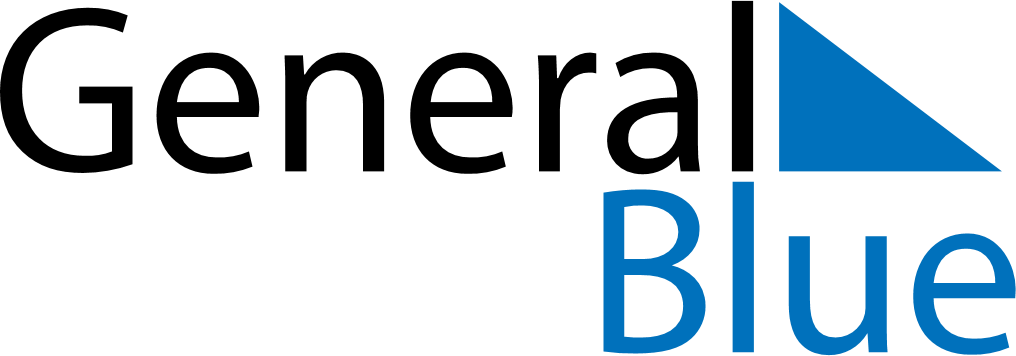 April 2018April 2018April 2018April 2018RwandaRwandaRwandaMondayTuesdayWednesdayThursdayFridaySaturdaySaturdaySunday123456778Easter MondayGenocide Memorial DayGenocide Memorial Day9101112131414151617181920212122232425262728282930